Z okazji Międzynarodowego Miesiąca Bibliotek Szkolnych 
Klub Przyjaciół Biblioteki zaprasza wszystkich 
sympatyków książki oraz naszej biblioteki do włączenia się po raz kolejny w akcję„PODARUJ KSIĄŻKĘ BIBLIOTECE”Jeżeli masz ciekawą, przeczytaną książkę, której chcesz 
podarować drugie życie, to podaruj ją naszej bibliotece. 
Sprawisz tym radość naszym czytelnikom.Najchętniej przyjmiemy książki „w dobrym stanie 
technicznym”, wydane po 2005 roku.Każda książka to Wasza cegiełka 
w nasz wspólny księgozbiór!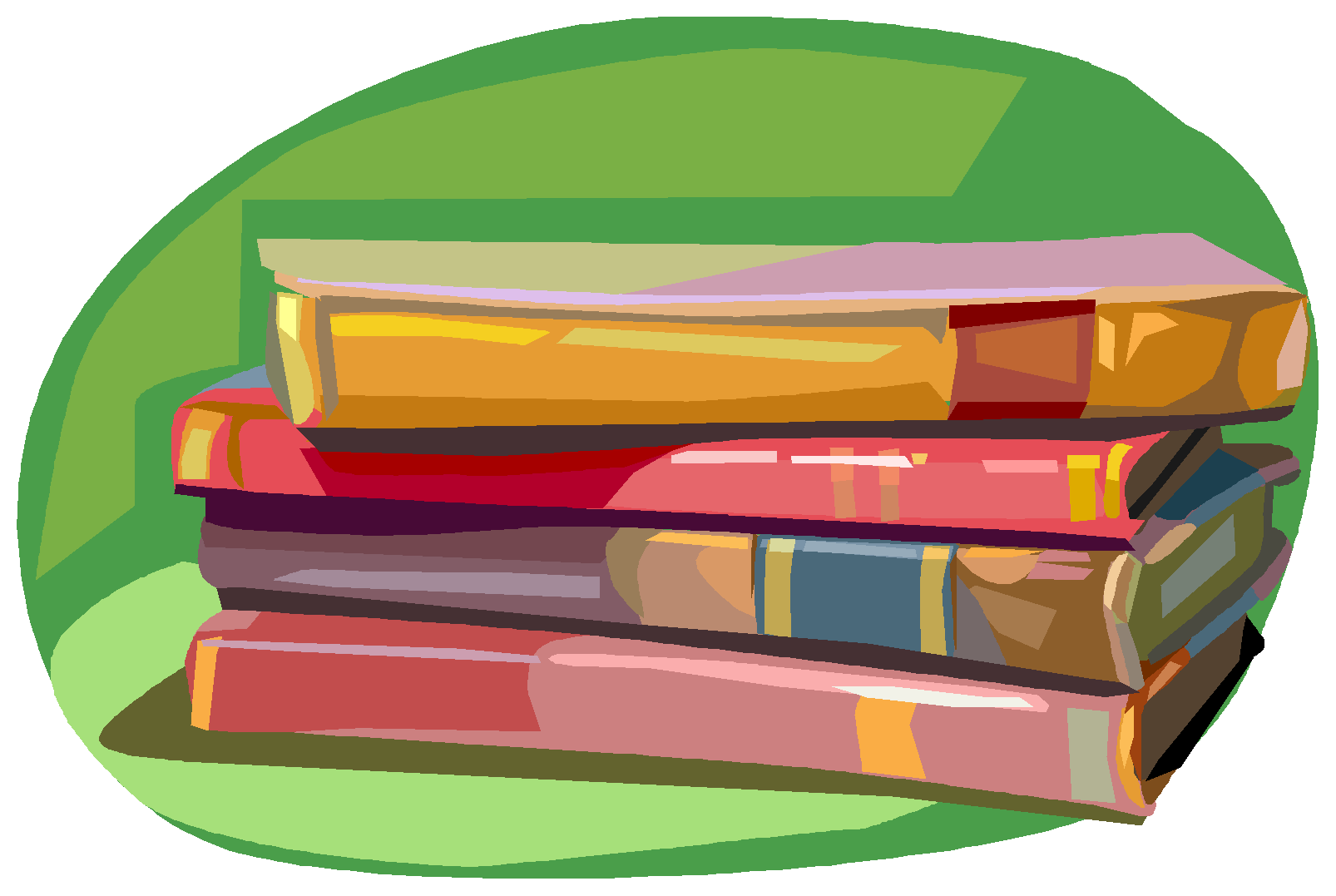 REGULAMIN AKCJIAkcja trwa cały rok szkolny.W akcji uczestniczyć mogą wszyscy zainteresowani (uczniowie naszej szkoły, rodzice uczniów, nauczyciele oraz wszystkie chętne osoby).W ramach akcji zbierane będą książki beletrystyczne, popularnonaukowe, lektury.Książki muszą być atrakcyjne dla uczniów, w stanie co najmniej dobrym.Każdy z  darczyńców otrzyma podziękowanie (pochwałę).